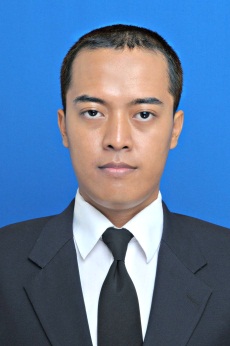 DATA PRIBADIRIWAYAT PENDIDIKANTRAINING / SERTIFIKATSKILL / KEMAMPUANPENGALAMAN ORGANISASIPENGALAMAN KERJAKEGIATAN YANG PERNAH DI IKUTINamaGun Kuntara AdhiartaTempat Tanggal LahirTasikmalaya, 19 November 1986Jenis Kelamin Laki-lakiStatusMenikahUmur28 TahunKewarganegaraanIndonesiaAlamat RumahJl. Raya Baturraden Perum Sapphire Village blok G-11 Baturaden, Purwokerto – Jawa TengahAgamaIslamBerat/ Tinggi Badan70 kg / 173 cmHobiMembaca buku, renang, menulis puisi dan menonton filmTelepon+62852 2852 1397Emailgun.kuntara@gmail.comSMASMA Negeri  1Cilacap2002 - 2005S-1Universitas Gadjah MadaJurusan ArkeologiFakultas Ilmu Budaya2005 -2012(Sarjana Sastra)IPK: 2.83Ahli K3 Umum, Depnakertrans RI2012Understanding and Implementing ISO 140012014Memahami dengan baik SMK3, ISO 14001 dan OHSAS 18001. Mampu membuat analisis penilaian bahaya (JHA dan HIRADC). Memahami pembuatan prosedur mengenai K3L. Terbiasa dalam pembuatan laporan K3 harian, mingguan dan bulanan.Mampu berkomunikasi dengan baik, supel, dan mudah akrab dengan siapapun.Saya memiliki pemikiran kreatif dan inovatif. Siap bekerja dalam tim; Siap bekerja cerdas, cepat, akurat; Memiliki motivasi tinggi untuk belajar dan mencoba; Memiliki motivasi tinggi untuk menjadi orang yang sukses, disiplin; Berpikiran terbuka, dan mudah membaur dengan siapapun.Menguasai program Microsoft Office (Ms. Word, Ms. Power Point dan Ms. Excell) dan internet secara mahirDivisi Humas, Himpunan Mahasiswa Arkeologi UGM, Yogyakarta2005 – 2007Anggota OSIS, SMA Negeri 1 Cilacap2002 – 2003Wakil Ketua OSIS SMA Negeri 1 Cilacap2003 – 2004Anggota PMR, SMA Negeri 1 Cilacap2003 – 2005Anggota Vistara (Seni Rupa), SMA Negeri 1 Cilacap2003 – 2005Anggota Pramuka SMP Negeri 1 Cilacap1999 – 2002QHSE AssistantPT. VSL IndonesiaTugas dan tanggung jawab:Bersama dengan QHSE Manager membuat dan mengevaluasi prosedur dan kebijakan K3.Menangani pengendalian dokumen K3.Mengawasi proyek-proyek terkait dengan kualitas dan K3L.Melakukan audit internal perusahaan.Membuat dokumen laporan QHSE.Memberi masukkan dan saran kepada manajemen terkait K3.Proyek-proyek yang pernah ditangani:Post Tensioning Tol Semarang – Bawen di Lemah Ireng (Februari – Juli 2013).Underslung Traveller Pedamaran II di Bagansiapiapi, Riau (Agustus – Desember 2013).Ground Anchor GTU Simatupang di Jakarta Selatan (Februari – Mei 2014).Ground Anchor Ciputra World II di Jakarta Selatan (September – November 2014).2013 – SekarangNama KegiatanPosisiLokasiPenyelenggaraTahunSeminar Series: Spiritualpreneurship the Power of Islamic Financial FreedomPesertaYogyakartaOrchid Property2009Seminar: Design Ur Mind, Design Ur Future, Bersama Adi W. GunawanPesertaYogyakartaUniversitas Gadjah Mada2009Praktikum EkskavasiPesertaTrowulan, Jawa TimurFakultas Ilmu Budaya - UGM2007Kuliah Kerja Nyata – Pembelajaran Pemberdayaan MasyarakatPesertaKlaten, Jawa TengahUniversitas Gadjah Mada2009Pelatihan e-Journal PesertaYogyakartaUniversitas Gadjah Mada2011Pelatihan Penulisan dan Publikasi Hasil Penelitian “Siap Menghadapi Tantangan DIKTI bersama Jurnal Paradigma”PesertaYogyakartaHimpunan Mahasiswa Pascasarjana UGM2012Pelatihan Penulisan dan Publikasi Hasil Penelitian “Peneliti Muda Membangun Bangsa”PesertaYogyakartaHimpunan Mahasiswa Pascasarjana UGM2011Seminar Study in JapanPesertaYogyakartaYUICO - Indonesia2012Seminar Energi “Wujudkan Indonesia Mandiri Energi”PanitiaYogyakartaJamaah Salahuddin2012Seminar Ekonomi “Kemandirian Ekonomi, Gerbang Kesejahteraan”PanitiaYogyakartaJamaah Salahuddin2012